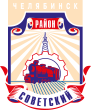 СОВЕТ депутатов советского района
второго созываР Е Ш Е Н И Е               		25.10.2022							 			          № 33/2В соответствии с Федеральным законом от 06 октября 2003 года № 131-ФЗ
«Об общих принципах организации местного самоуправления в Российской Федерации», Уставом Советского района города ЧелябинскаСовет депутатов Советского района второго созываР Е Ш А Е Т:1. Принять отчет заместителя  Главы   Советского  района  Е.А. Петрова                 «О начале отопительного сезона в Советском районе  2022 – 2023 годов» (приложение).2. Начальнику организационного отдела Совета депутатов Советского района              (А.А. Дьячков), опубликовать отчет заместителя  Главы   Советского  района  Е.А. Петрова  «О начале отопительного сезона в Советском районе  2022 – 2023 годов» в информационно-телекоммуникационной сети «Интернет» на официальном сайте  администрации Советского района города Челябинска (www.sovadm74.ru) в разделе: Совет депутатов. 3. Настоящее решение вступает в силу со дня его подписания, и подлежит официальному опубликованию.Председатель Совета депутатовСоветского района		                                                                        С.В. Найденов454091, г. Челябинск, ул. Орджоникидзе 27а (351) 237-98-82. E-mail: sovsovet@mail.ruОб отчете администрации Советского района «О начале отопительного сезона в Советском районе  2022 – 2023 годов»